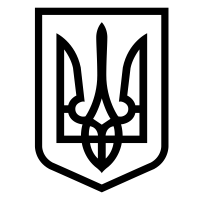 УКРАЇНАВИКОНАВЧИЙ КОМІТЕТМЕЛІТОПОЛЬСЬКОЇ  МІСЬКОЇ  РАДИЗапорізької областіР І Ш Е Н Н Я14.03.2019			                                                                  № 57Про внесення доповнень до рішення виконавчого комітету Мелітопольської міської ради від 27.12.2018 №294 про стан військового обліку та бронювання військовозобов’язаних запасу та призовників на підприємствах, в організаціях, установах всіх форм власності, навчальних закладах м. Мелітополя за підсумками 2018 року та заходи щодо його поліпшення у 2019 році Керуючись законами України “Про місцеве самоврядування в Україні”, “Про військовий обов’язок і військову службу”, постановою Кабінету Міністрів України від 06.02.2019 №74 “Про внесення змін до де-яких постанов Кабінету Міністрів України з питань військового обліку” виконавчий комітет Мелітопольської міської ради Запорізької області ВИРІШИВ:1. Доповнити пп.1 п.1, а саме:“Затвердити склад постійно діючої  комісії з перевірки стану військового обліку призовників і військовозобов’язаних державних органів, підприємств, установ та організацій, що розташовані на території відповідної адміністративно-територіальної одиниці (додаток 1).2. Доповнити пп.8 п.2, а саме: Перелік заходів щодо поліпшення стану військового обліку у 2019 році на території міста Мелітополя (додаток 2).3. Контроль за виконанням цього рішення покласти на заступника міського голови з питань діяльності виконавчих органів ради Федорова І.Мелітопольський міський голова                                                          С. МІНЬКОДодаток 1до рішення виконавчого комітетуМелітопольської міської ради Запорізької областівід 14.03.2019 № 57Склад постійно діючої  комісії з перевірки стану військового обліку призовників і військовозобов’язаних державних органів, підприємств, установ та організацій, що розташовані на території відповідної адміністративно-територіальної одиниціВійськовий комісар Мелітопольського об’єднаного міського військового комісаріату                         О. ЛУШНІКОВ                                                                                Додаток 2 до рішення виконавчого комітету Мелітопольської міської ради Запорізької областівід 14.03.2019  № 57Перелік заходів щодо поліпшення стану військового обліку у 2019 роціна території міста Мелітополя1. Щодо забезпечення персонально-первинного обліку призовників і військовозобов’язаних виконавчими комітетами сільських, селищних та міських рад.1) Використовувати кожне прибуття призовників й військовозобов'язаних з особистих питань до органів місцевого самоврядування, центрів надання адміністративних послуг для звіряння їх облікових даних із картками первинного обліку.2) При необхідності внесення змін у військові квитки військовозобов'язаних (при зміні військово-облікових ознак) приймати їх під розписку та подавати до військового комісаріату для внесення необхідних змін.3) Розробити плани звірянь облікових даних карток первинного обліку призовників і військовозобов’язаних, які перебувають на військовому обліку, з їх обліковими даними, що містяться в особових картках призовників і військовозобов’язаних підприємств, установ, організацій, де вони працюють (навчаються), що перебувають на території відповідальності міської ради, а також плани контролю за виконанням посадовими особами підприємств, установ та організацій, які перебувають на території міста, встановлених правил військового обліку та здійснювати заходи звіряння і контролю відповідно до цих планів.2. Щодо забезпечення персонального обліку призовників і військовозобов’язаних державними органами, підприємствами, установами та організаціями.1) Проаналізувати кваліфікаційні вимоги до посад на відповідність спеціальностям, визначеним у постанові Кабінету Міністрів України від 14 жовтня 1994 року № 711 "Про затвердження переліку спеціальностей, за якими жінки, що мають відповідну підготовку, можуть бути взяті на військовий облік". При наявності жінок, що працюють на таких посадах і мають відповідні спеціальності – скеровувати їх до військового комісаріату для взяття на військовий облік.2) Встановити взаємодію із військовими комісаріатами інших адміністративно-територіальних одиниць (за наявності в них на обліку військовозобов'язаних та призовників, що працюють в державному органі, підприємстві, установі, організації). Здійснювати їх письмове інформування  проПродовження додатка 22призначення, переміщення і звільнення осіб, відповідальних за ведення військового обліку. У ході взаємодії уточнити строки та способи звіряння даних особових карток, їх облікових даних, внесення відповідних змін до них, а також порядок оповіщення призовників і військовозобов’язаних. Відряджати осіб, відповідальних за ведення військового обліку у визначені строки до таких військових комісаріатів для проведення звіряння даних особових карток призовників і військовозобов’язаних з їх обліковими документами у районних (міських) військових комісаріатах.3) Керівникам навчальних закладів забезпечити відпрацювання особових карток на усіх призовників (військовозобов'язаних), що працюють та навчаються в навчальних закладах.3. Щодо розшуку військовозобов'язаних, які ухиляються від виконання військового обов’язку.Начальнику Мелітопольського відділу Національної поліції відпрацювати дієву систему роботи щодо розшуку, затримання і доставки до військового комісаріату громадян, які ухиляються від виконання військового обов’язку. Направляти списки таких громадян до державних органів, органів місцевого самоврядування, до яких прибувають громадяни для вирішення особистих питань і де здійснюється ідентифікація їх особи, – для виклику представників Національної поліції при прибутті таких осіб.Військовий комісар Мелітопольськогооб’єднаного міського військового комісаріату                                О. ЛУШНІКОВФедоров Іван Сергійович- заступник міського голови з питань діяльності виконавчих органів ради, голова комісіїЛисенко Ігор Анатолійович- старший офіцер відділення військового обліку та бронювання сержантів і солдатів запасу Мелітопольського об“єднаного міського військового комісаріату, заступник голови комісіїЧлени комісії:Мялов Андрій Ігорович- провідний спеціаліст управління  Мелітопольського об“єднаного міського військового комісаріатуВіхрова Ірина Миколаївна - головний спеціаліст відділу з мобілізаційної та оборонної роботи виконавчого комітету Мелітопольської міської радиПоточняк Інна Михайлівна-  провідний спеціаліст відділу кадрів виконавчого комітету Мелітопольської міської радиМіщенко Олександр Сергійович- заступник начальника СКЗ Мелітопольського відділу поліціїМироненко Юлія Олександрівна- головний спеціаліст відділу охорони здоров“я Мелітопольської міської радиПоволоцька Олена Василівна- методист методичного кабінету управління освіти Мелітопольської міської ради